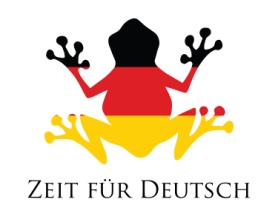 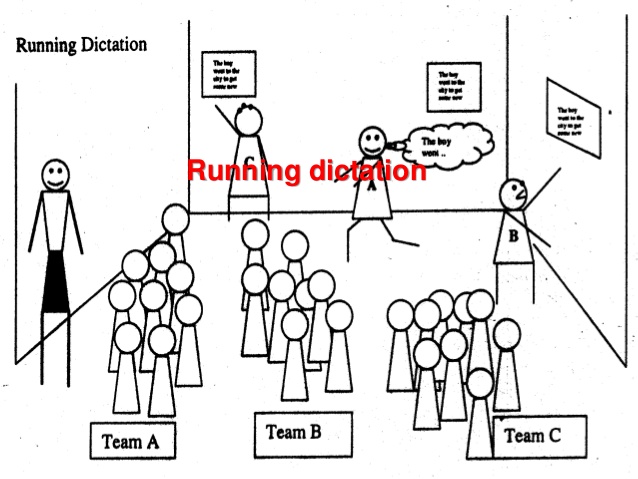 Ich spreche Deutsch und EnglischIch spreche Deutsch und RussischIch habe keine KinderIch habe vier KinderIch habe Angst vor HundenIch war PhysikerinIch bin PolitikerinIch wurde in 1973 geborenIch wurde in 1954 geborenIch bin SchauspielerinIch bin ModeratorinIch arbeite oft in der USA